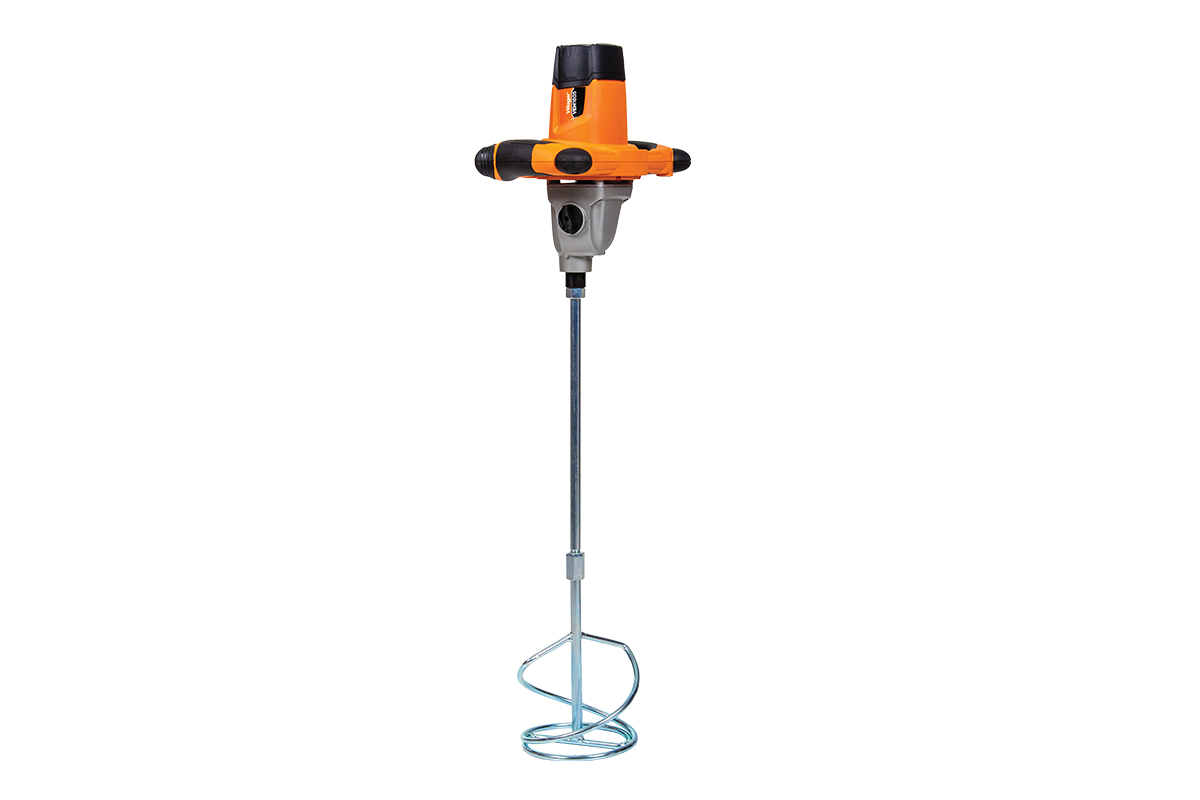 SpecifikacijaKarakteristike Dodaj u PoređenjeKarakteristike Dodaj u PoređenjeKategorijaMešačiTip elektro-motoraKolektorski elektromotornapon230 V ~ 50 Hzprikljucna snaga1600 Wbroj obrtaja u praznom hodu180 - 460 rpm / 300 - 750 rpmnavoj vratilaM 14prečnik mešača140 mmmasa5.8 kg